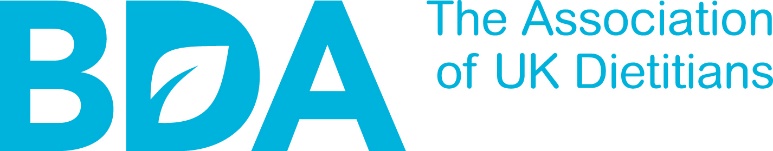 Equality and diversity monitoring formThe BDA wants to meet the aims and commitments set out in its equality policy. This includes not discriminating under the Equality Act 2010, and building an accurate picture of the make-up of the workforce in encouraging equality and diversity.We need your help and co-operation to enable us to do this, however, filling in this form is voluntary. Please return the completed form via email to k.leek@bda.uk.comGender   Man   	Woman  	Intersex  	Non-binary  		Prefer not to say  	If you prefer to use your own term, please specify here ………………………………………...Are you married or in a civil partnership?   Yes  	No   		Prefer not to say Age	16-24  	25-29		30-34	 	35-39		40-44	 	45-49		50-54 	55-59		60-64		65+	 	Prefer not to say   What is your ethnicity?Ethnic origin is not about nationality, place of birth or citizenship. It is about the group to which you perceive you belong. Please tick the appropriate boxWhiteEnglish  		Welsh  	Scottish  	Northern Irish  	Irish British    		Gypsy or Irish Traveller 	Prefer not to say Any other white background, please write in:……………………………………………………...  Mixed/multiple ethnic groupsWhite and Black Caribbean 	White and Black African  		White and Asian Prefer not to say  		Any other mixed background, please write in: ……………………………………………………..   Asian/Asian BritishIndian  		Pakistani  		Bangladeshi 	 	Chinese    Prefer not to say     Any other Asian background, please write in:  Black/ African/ Caribbean/ Black BritishAfrican   		Caribbean  		Prefer not to say     Any other Black/African/Caribbean background, please write in: ………………………………. Other ethnic groupArab  		Prefer not to say  	Any other ethnic group, please write in:  ……………………………………………………………Do you consider yourself to have a disability or health condition?   Yes  		No  		Prefer not to say What is the effect or impact of your disability or health condition on your ability to give your best at work? Please write in here:………………………………………………………………………………………………………….The information in this form is for monitoring purposes only. If you believe you need a ‘reasonable adjustment’, then please discuss this with your manager, or the manager running the recruitment process if you are a job applicant. What is your sexual orientation?Heterosexual  		Gay woman/lesbian  		Gay man  		Bisexual  			Prefer not to say       If you prefer to use your own term, please specify here ………………………………….….What is your religion or belief?No religion or belief  	Buddhist  				Christian  	Hindu    			Jewish  				Muslim   	Sikh  			Prefer not to say   If other religion or belief, please write in: ……………………………………………	What is your current working pattern?Full-time  			Part-time  				Prefer not to say What is your flexible working arrangement?None	 			Flexi-time  				Staggered hours 	Term-time hours  		Annualised hours      		Job-share     Flexible shifts  		Compressed hours  			Homeworking Prefer not to say  		If other, please write in:……………………………………………………………….		Do you have caring responsibilities? If yes, please tick all that applyNone  			Primary carer of a child/children (under 18)   	Primary carer of disabled child/children 		Primary carer of disabled adult (18 and over)        Primary carer of older person Secondary carer (another person carries out the main caring role) Prefer not to say 